Уписани студенти, 2019/20. школска година – Високо образовање –У школској 2019/20. години, на свим високошколским установама и на свим нивоима студија у Републици Србији уписанo је 241 968 студенатa. Од укупног броја уписаних, 104 058 студенатa (43%) мушког је пола, а 137 910 (57%) женског пола.На државним и приватним универзитетима укупно је уписано 204 627 студенатa – од тога, 86% или             175 995 студената уписано је на државним, а 14% или 28 632 студентa на приватним факултетима. На високим струковним државним и приватним школама укупно је уписано 37 341 студент – од тога, 87,6% или 32 724 студента на државним струковним високим школама, а 12,4% или 4 617 студената на приватним.Посматрано према начину финансирања студија, 41,4% студената уписало се на буџет, а 58,6% студената на самофинансирање.Уписани студенти, по универзитетима и начину финансирања1)Претходни подаци. Уписани студенти, по универзитетима и начину финансирања1)   (наставак)Претходни подаци. Методолошка објашњењаПодаци о уписаним студентима су резултат редовног годишњег истраживања „Статистички извештај о упису студената“ (образац ШВ‐20). Истраживањем су обухваћене све високошколске установе.Подаци се односе на све уписане студенте на академским и струковним студијама, на сва три степена студија, као и на стари програм. Подаци приказани у овом саопштењу односе се на ниво образовања ISCED 6, 7, 8 према Међународној стандардној класификацији образовања (The International Standard Classification of Education – ISCED2011).Републички завод за статистику од 1999. године не располаже појединим подацима за АП Косово и Метохија, тако да они нису садржани у обухвату података за Републику Србију (укупно).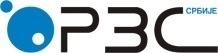 Република СрбијаРепублички завод за статистикуISSN 0353-9555САОПШТЕЊЕСАОПШТЕЊЕАС20Број 165 - год. LXX, 24.06.2020.Број 165 - год. LXX, 24.06.2020.Статистика образовањаСтатистика образовањаСРБ165 АС20 240620УниверзитетиСтудентиСтудентиСтудентиНачин финансирањаНачин финансирањаНачин финансирањаНачин финансирањаНачин финансирањаНачин финансирањаУниверзитетиСтудентиСтудентиСтудентибуџетбуџетбуџетсамофинансирањесамофинансирањесамофинансирањеУниверзитетисвегамушкоженскосвегамушкоженскосвегамушкоженскоУкупно24196810405813791010025040252599981417186380677912Државни универзитети17599571087104908852433325551988907523783252920Универзитет у Београду950163689558121399451481525130550712208032991Универзитет уметности2662946171617566121144906334572Универзитет одбране8314853467024162861296960Универзитет у Крагујевцу1358948918698752926244905606022673793Универзитет у Нишу204958687118081158548646721891038235087Универзитет у Новом Саду405491792522624225019411130901804885149534Универзитет у Новом Пазару16726251047867321546805304501Криминалистичко-полицијски универзитет1181633548358192166823441382Приватни универзитети286321398414648---286321398414648Универзитет „Сингидунум‟   754133804161---754133804161Универзитет „Mегатренд“ 256612701296---256612701296Универзитет „Унион - Никола Тесла“ 482927302099---482927302099Универзитет „Унион‟310614901616---310614901616Алфа БК универзитет1062548514---1062548514Европски универзитет 904248---904248Универзитет „Метрополитан“1205696509---1205696509Универзитет „Educons‟  1644861783---1644861783Универзитет „Привредна академија“  409618052291---409618052291Интернационални универзитет у Новом Пазару529193336---529193336Факултети који нису у саставу универзитета1964969995---1964969995Државне високе школе32724164191630515007699780101771794228295Приватне високе школе461725682049---461725682049УниверзитетиСтудентиСтудентиСтудентиНачин финансирањаНачин финансирањаНачин финансирањаНачин финансирањаНачин финансирањаНачин финансирањаУниверзитетиСтудентиСтудентиСтудентибуџетбуџетбуџетсамофинансирањесамофинансирањесамофинансирањеУниверзитетисвегамушкоженскосвегамушкоженскосвегамушкоженско СРБИЈА – СЕВЕР 192100830291090717393429517444171181665351264654Државни универзитети1394555652282933649342530239632745213122043301Универзитет у Београду942323653357699396171467124946546152186232753Универзитет уметности2662946171617566121144906334572Универзитет одбране8314853467024162861296960Универзитет у Новом Саду405491792522624225019411130901804885149534Криминалистичко-полицијски универзитет1181633548358192166823441382Приватни универзитети265401297613564---265401297613564Универзитет „Сингидунум‟   712732093918---712732093918Универзитет „Мегатренд“ 214610701076---214610701076Универзитет „Унион - Никола Тесла“ 424723551892---424723551892Универзитет „Унион‟310614901616---310614901616Алфа БК универзитет1062548514---1062548514Европски универзитет904248---904248Универзитет „Метрополитан“1205696509---1205696509Универзитет „Еducons‟  1644861783---1644861783Универзитет „Привредна академија“  409618052291---409618052291Факултети који нису у саставу универзитета1817900917---1817900917Државне високе школе2188811156107329000421547851288869415947Приватне високе школе421723751842---421723751842 СРБИЈА – ЈУГ 498682102928839263161073515581235521029413258Државни универзитети365401456521975203097953123561623166129619Универзитет у Београду784362422328144184456218238Универзитет у Крагујевцу1358948918698752926244905606022673793Универзитет у Нишу204958687118081158548646721891038235087Универзитет у Новом Пазару16726251047867321546805304501Приватни универзитети209210081084---209210081084Универзитет „Сингидунум‟   414171243---414171243Универзитет „Мегатренд“ 420200220---420200220Универзитет „Унион - Никола Тесла“ 582375207---582375207Интернационални универзитет у Новом Пазару529193336---529193336Факултети који нису у саставу универзитета1476978---1476978Државне високе школе1083652635573600727823225482924812348Приватне високе школе400193207---400193207Контакт:  vesna.jasovic_surlan@stat.gov.rs, тел.: 011 2412-922, локал 284Издаје и штампа: Републички завод за статистику, 11 050 Београд, Милана Ракића 5 
Tелефон: 011 2412-922 (централа) • Tелефакс: 011 2411-260 • www.stat.gov.rs
Одговара: др Миладин Ковачевић, директор 
Tираж: 20 ● Периодика излажења: годишња